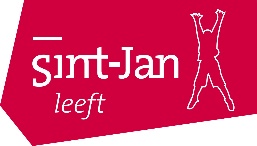 Sint-JanscollegeHoensbroekBijeenkomst klankbordgroep TTO – woensdag 29 september 2021 Aanwezig: Ben schulpen, Saskia Wich, Sandra Leufkens, Agnes van der Horst, Gaby Gijsberts, Nikki Beulens, Jean Kisters, Daniëlle Bussmann, Babette Ahrens, Laurien Sakic, Stephany Meijer.Afgemeld/afwezig: Ruby van Dinther, Nancy Schermer, Wim MastenbroekAgendaOpeningKennismaking + samenstelling klankbordgroepNotulen vorige bijeenkomst d.d. 14-07-2021 (zie website)TTO-ouderbijdrageConsequenties TTO-activiteiten (excursies, internationale stage, uitwisseling e.d.) schooljaar 2021-2022 i.v.m. Corona/Brexit/TTO-ouderbijdrageCambridge examens mei 2021 klas 4 + 5 resultatenCambridge examens schooljaar 2021-2022Bilingual AttitudeVergaderdata klankbordgroepIngebrachte agendapunten RondvraagSluiting    1+2) Opening – kennismaking + samenstelling klankbordgroepWe heten mevrouw Wich-van der Sterren (dochter in B1GT) en de heer Schulpen (twee dochters in B1HT) van harte welkom in de klankbordgroep. Terug van tijdelijk weggeweest: mevrouw Ahrens (dochter in V5DT). Mevrouw Offermans heeft afscheid genomen als lid van de klankbordgroep. De klankbordgroep bestaat nu uit 12 leden, alle klassen zijn vertegenwoordigd. Voor de zomervakantie hebben we naast mevrouw Meijer-Mendes een tweede TTO-coördinator benoemd (de heer Vaessen): helaas is hij met ingang van dit schooljaar werkzaam op een andere school. We zijn thans op zoek naar een nieuwe tweede coördinator.3) Notulen vorige bijeenkomst d.d. 14-07-2021 (zie website)G3AT: erg grote groep, dit is niet ideaal. De klas heeft een vast lokaal en naast mevrouw Bruens neemt ook mevrouw Kersjes mentortaken op zich (zij was vorig jaar mentor van een deel van de leerlingen). Je kunt merken dat het nog twee groepen zijn, het is nog niet één groep. Ervaring Stephany: leuke klas, goede leerlingen.4) TTO-ouderbijdrageDe wet vrijwillige ouderbijdrage is per 1 augustus van kracht, het amendement waarbij een uitzondering werd gemaakt voor profielscholen is juridisch ongegrond verklaard. Dit houdt in dat wij leerlingen wiens ouders de TTO-ouderbijdrage niet betalen niet mogen uitsluiten van deelname aan het TTO-onderwijs en aan de verschillende TTO-activiteiten. Er zijn grote zorgen op TTO-scholen in heel Nederland hierover. Wij hebben heel helder gecommuniceerd met de ouders: voor de zomervakantie is er een uitgebreide brief uitgegaan naar alle ouders m.b.t. een gedeeltelijke restitutie van de TTO-ouderbijdrage en afgelopen week is er een brief rondgestuurd met uitleg over waarom wij deze ouderbijdrage vragen, waar deze aan besteed wordt (niet alleen aan ‘reisjes’!) en wat de gevolgen zullen zijn als ouders niet betalen. Vandaag is de betalingslink uitgestuurd: over enige tijd inventariseren hoeveel ouders betaald hebben, betalingsherinneringen sturen, contact opnemen met ouders die nog niet betaald hebben. Bij de algemene ouderbijdrage zagen we deze week bij een eerste inventarisatie dat een groot deel van de ouders deze nog niet betaald heeft.Voor minder draagkrachtige ouders kunnen we een betalingsregeling (betaling in termijnen) bieden. Probleem: ouders die niet kunnen betalen, kunnen nu ook niet langer aankloppen bij Stichting Leergeld en andere fondsen, aangezien deze niet langer vergoeden nu de ouderbijdrage vrijwillig is geworden. We zullen dit schooljaar het al dan niet doorgaan van activiteiten bovenop de lessen en de Cambridge examens laten afhangen van de al dan niet ontvangen ouderbijdrage: reisjes/excursies/uitwisselingsprojecten zullen mogelijk geschrapt moeten worden (eventueel op zoek naar een goedkoper alternatief).Volgende week is er een bijeenkomst van Nuffic over dit onderwerp (+beleid rondom excursies/reizen en niet gevaccineerde leerlingen): er leven veel zorgen en vragen bij alle TTO-scholen. Het is op dit moment moeilijk te overzien welke gevolgen deze wet gaat hebben. Hopelijk zal dit ook in de politiek opnieuw op de agenda komen.Opties:Vraag een lager vast basisbedrag per jaar en laat voor alle activiteiten apart bijbetalen middels facturen: als onvoldoende ouders betalen gaat de activiteit niet door. Nadeel: ouders weten aan het begin van het jaar niet waar ze aan toe zijn, kunnen naderhand geconfronteerd worden met extra kosten, dit moet weer teruggeboekt worden als de activiteit geannuleerd wordt: administratieve rompslomp! Bovendien lastig met reserveringen, aanbetalingen, afspraken met partnerscholen en dergelijke. Voordeel: als ouders per activiteit een rekening ontvangen is het wel concreter waar zij precies voor betalen, zorgt voor meer transparantie.Dit schooljaar: concreet maken per leerlaag hoeveel ouderbijdrage er op een bepaald moment ontvangen is en wat er daarom wel en niet door kan gaan. Dus per klas het programma aanpassen op wat binnen is gekomen: differentiëren.Wellicht niet alleen een financiële verantwoording in de klankbordgroep maar naar alle ouders, wellicht infoavond naderhand? Transparantie!5) Consequenties TTO-activiteiten schooljaar 2021-2022 i.v.m. Corona/Brexit/ouderbijdrageBehalve de zorgen rond de ouderbijdrage is er ook onzekerheid i.v.m. corona en leerlingen die niet zijn gevaccineerd: deze leerlingen mogen in principe niet worden uitgesloten van een buitenlandse reis die wordt gemaakt. Als het nodig is dat deze leerlingen zich laten testen voor of tijdens de reis (bijvoorbeeld voor bepaalde activiteiten), moet de school de leerling in de gelegenheid stellen om zich te laten testen (kosten vallen onder vrijwillige ouderbijdrage). Het kan noodzakelijk zijn om het reisprogramma daarop aan te passen De school blijft gedurende de reis verantwoordelijk voor de leerling, ook als deze onverhoopt besmet raakt en in quarantaine moet. Dus: op dit moment zitten er heel veel haken en ogen aan het organiseren van buitenlandse reizen. Het  college van bestuur adviseert dan ook om op dit moment geen buitenlandse reizen en excursies te organiseren. Naar verwachting komen er in 2022 wel weer mogelijkheden om met leerlingen op reis te gaan naar het buitenland.Voor reizen die op de planning staan in april 2022 hebben we daarom nog geen reserveringen gedaan: het is op dit moment heel onduidelijk of deze kunnen doorgaan. Het gaat dus om de volgende excursies/reizen:Rome klas 5Uitwisseling Dresden/Belgrado klas 3een eventuele excursie naar Brussel voor klas 4 (en mogelijk ook 5) in junieen meerdaagse excursie voor klas 4 ter compensatie voor het niet doorgaan van de uitwisseling in klas 3een excursie voor de examenklassen ter compensatie van het niet doorgaan van de buitenlandse reis in het voorexamenjaareen eendaagse excursie voor de brugklas (en eventueel klas 2) naar Dover. Deze laatste excursie is sowieso onzeker vanwege Brexit: paspoortverplichting + lange wachttijden bij douane. Eventueel twee dagen: hoe staan ouders hier tegenover? En anders: alternatief in NL-Du-Be. Een eendaags uitwisselingsproject van klas 2 met onze partnerschool in MG in november laten we wel doorgaan: ouders zijn verantwoordelijk voor een geldig coronabewijs. Eendaagse excursies zonder hotelovernachting zijn op zich mogelijk. Overige activiteiten (gastlessen, projecten op school, theaterworkshops, virtuele uitwisselingsprojecten, ‘wereldfestival’) kunnen in principe wel doorgaan, deze kunnen we dus eventueel ook als alternatief voor reizen gaan inzetten.Opmerkingen ouders klankbordgroep: we zullen toch op enig moment moeten leven met corona, risico’s heb je ook met leerlingen die bijvoorbeeld een been breken. Dit zijn risico’s waar je vooraf op kunt anticiperen. Eventueel extra docenten of ouders meenemen. Kunnen ouders verantwoordelijk gemaakt worden (bijvoorbeeld middels een soort contract?) om hun kind op te halen als hij positief test.Op voorhand goed uitleggen aan ouders. Ouders zijn verantwoordelijk voor een geldig coronabewijs. We zijn benieuwd wat andere (TTO-)scholen doen: komende week hopen we hier meer over te horen tijdens de bijeenkomst van Nuffic.6) Cambridge examens mei 2021 klas 4+5 resultatenCambridge Global Perspectives (TTO-4): 40 leerlingen, 8x Ungraded (=5), 1x No result, rest heeft het gehaald, er zaten zelfs hele mooie scores (A=10) bij! Cijfer telt mee als profielwerkstuk, leerlingen kunnen dit herkansen door alsnog een profielwerkstuk te schrijven.Cambridge English Language (TTO-5): op één na iedereen gehaald! We zijn heel tevreden met de resultaten.7) Cambridge examens 2021-2022TTO-6 neemt in het najaar deel aan de examens van Cambridge Literature in English. Deze examens vallen op 22 en 29 oktober  (deel van stof wordt ook bij regular English getoetst) 22 oktober valt in de SE-week (wordt rekening mee gehouden in het rooster), 29 oktober valt op vrijdag in de herfstvakantie. Ouders en leerlingen zijn al ingelicht. Klas 3: checkpoint (april)Klas 4: GP (programma wordt verspreid over het hele schooljaar, examen in meivakantie!)Klas 5: English language (beide examens vallen in de meivakantie)8) Bilingual AttitudeIn de periode van de schoolsluiting hebben we tijdelijk geen beoordeling voor Bilingual Attitude kunnen geven. We gaan nu opnieuw beoordelen op de ‘oude’ manier met A-B-C-D: alle ouders hebben hier ook een informatiemail over ontvangen. Na de herfstvakantie volgt de 1e beoordeling (brugklas: 1e beoordeling bij het kerstrapport). Bij geen verbetering in de loop van het jaar: contact met ouders/leerling om te praten over de motivatie voor TTO en het al dan niet voortzetten van de TTO-opleiding.9) Vergaderdata klankbordgroepAfgesproken wordt om de rest van het schooljaar op de dinsdag i.p.v. de woensdag in de proefwerkweken te vergaderen.Data:dinsdag 14 decemberdinsdag 29 maartdinsdag 12 juliDe vergaderingen vinden telkens plaats in de personeelskamer van onze school en starten om 19:00 uur.10+11) Ingebrachte agendapunten - W.V.T.S.K. – RondvraagEr zijn geen ingebrachte agendapunten.Klopt het dat als je twee gymlessen mist in examenklas je geen examen kunt doen? Hoe zit dit dan met leerlingen die momenteel in quarantaine zijn?  in deze situatie wordt hier rekening mee gehouden.Buitenlandse stage: zijn er nieuwe richtlijnen?  nee, de richtlijnen zijn hetzelfde gebleven, deze zijn na te lezen in het international experience handbook.In de bovenbouw wordt gewerkt met een toetsrooster (bepaalde vakken mogen alleen in bepaalde weken toetsen), maar hier lijken niet alle docenten zich aan te houden. Waar is dit rooster terug te vinden?  we regelen dat dit op de site komt.Samenwerking Sint-Janscollege met de opleiding International Business van HS Zuyd (mevrouw Gijsberts): de studenten zullen binnenkort contact opnemen voor concrete afspraken.12) SluitingVolgende vergadering: dinsdag 14 december, 19:00 uur.